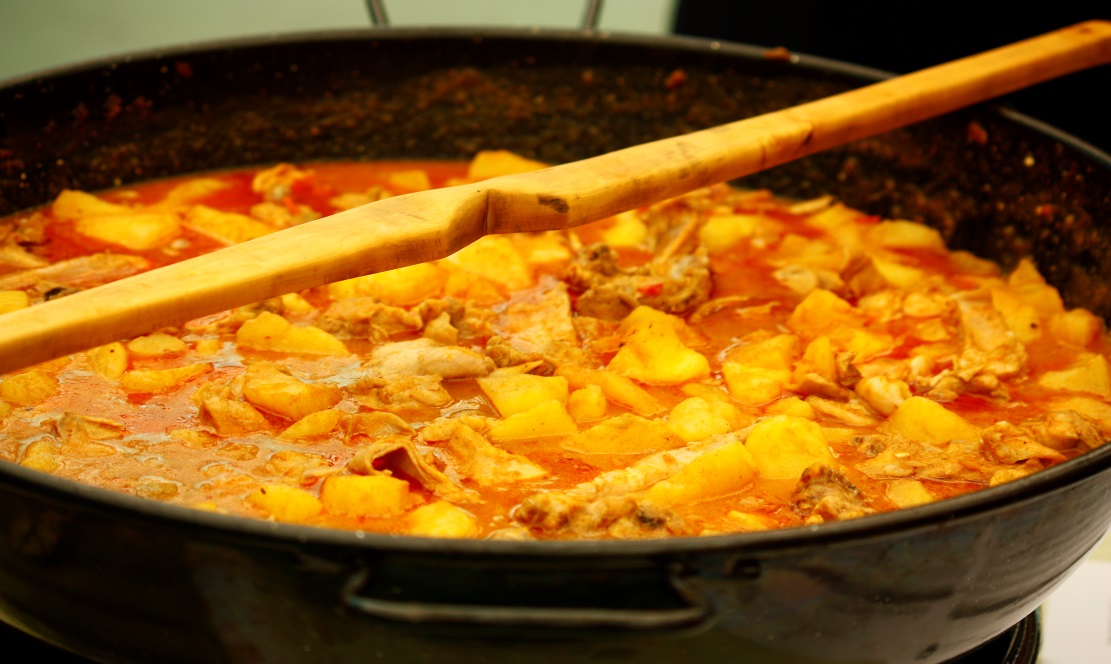 III CONCURSO DE CALDERETES – FIESTA FIN DE VERANO 2014SABADO 20 DE SEPTIEMBREPrograma:12,00 Horas:  - Grupo Danzas ORTZADARIII CONCURSO DE CALDERETES (Bases y apuntarse en oficinas, último día lunes 15 Septiembre).16,00 Horas: Actuación Mariachi TECALITLAN19,00 Horas: PARTIDOS DE PELOTA Juveniles: Bakaikoa / Fernandez  contra Oquiñena/IruritaMayores: Fernando Goñi/ Eugui contra Eulate/AguirreIII KALDERETE LEHIAKETA – 2014ko UDA BUKAERAKO JAIAIRAILAREN 20an, LARUNBATAPrograma:12,00etan:  - ORTZADAR Dantza TaldeaIII KALDERETE LEHIAKETA (Oinarriak eta izena emateko elkartearen bulegoan, azkeneko eguna Irailaren 15an astelehena).16,00etan: Actuación Mariachi TECALITLAN Mariachi-ren Saioa.19,00 Horas: PILOTA-PARTIDUAGazteak: Bakaikoa / Fernandez  - Oquiñena/Iruritaren kontra.Helduak: Fernando Goñi/ Eugui - Eulate/Aguirreren kontra.